

Departament Porządku Publicznego 		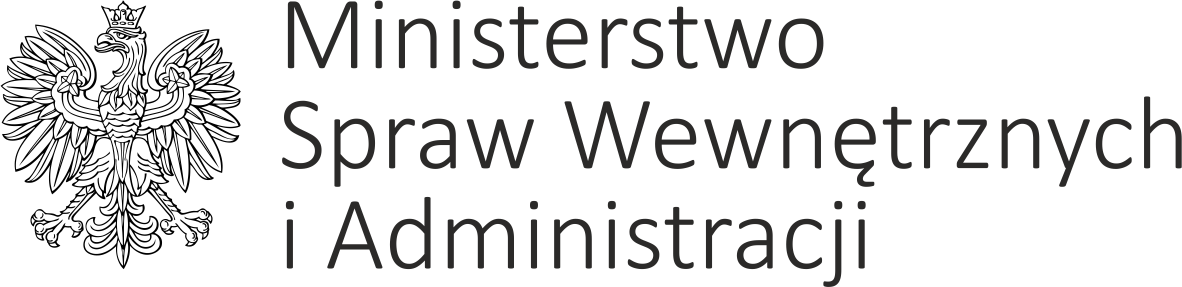 DPP-TPZ-0811-2-29/2020(2)                                                                                                   Warszawa, dnia 23 lipca 2020 r.Według rozdzielnikaSzanowni Państwo,uprzejmie informuję, że Europejska Sieć Zapobiegania Przestępczości (EUCPN) organizuje co roku konkurs na Europejską Nagrodę w Dzieinie Zapobiegania Przestępczości (ECPA). W bieżącym roku za przeprowaenie konkursu na poziomie mięynarodowym odpowiedzialna jest Republika Federalna Niemiec, jako kraj sprawujący Prezydencję w Raie Unii Europejskiej w II połowie 2020 r. W imieniu Organizatora, mam zaszczyt zaprosić Państwa do udziału w konkursie, którego tematem jest: „Zapobieganie zorganizowanej przestępczości opartej o struktury rodzinne/klanowe”. Zgłoszone 
do udziału w konkursie projekty powinny być ukierunkowane na zapobieganie przestępczości w grupach, których struktura budowana jest na relacjach rodzinnych, wspólnym pochodzeniu etnicznym czy migracyjnym, będących w trudnej sytuacji społecznej lub ekonomicznej oraz marginalizowanych. Organizator zwraca szczególną uwagę na relacje panujące w ww. grupach. Umiejętności przystosowania człowieka do życia w społeczeństwie są w znacznym stopniu kształtowane przez rodzinę i grupę, 
w której przebywa, a która działając nieprawidłowo wpływa dysfunkcyjnie na swoich członków. Młode osoby dorastające w takim środowisku są szczególnie narażone na postrzeganie działalności przestępczej jako swoistego „sposobu na życie”. Jednocześnie poszczególni członkowie, którzy chcą opuścić tego rodzaju struktury przestępcze, często narażeni są na ryzyko zerwania wszelkich więzi z rodziną 
i środowiskiem społecznym. Ponadto organizator zwraca uwagę na rolę kobiet, które z jednej strony 
w rodzinnych strukturach przestępczości zorganizowanej są często ofiarami, a z drugiej strony mają istotny wpływ wychowanie dzieci i kształtowanie ich wartości. Przedstawione projekty powinny koncentrować się na programach, środkach i strategiach pozwalających zapobiegać zorganizowanej przestępczości opartej o struktury rodzinne, klanowe czy etniczne, poprzez 
np. działania mające na celu resocjalizację młodzieży z tego rodzaju środowisk poprzez zajęcia sportowe, kulturalne czy edukacyjne, przy czym dzieci i młodzież nie stanowią jedynej grupy docelowej projektów, które mogą zostać zgłoszone do konkursu.Nagrodę główną w konkursie stanowi kwota 10.000 euro. Ponadto regulamin przyznawania Europejskiej Nagrody w Dziedzinie Zapobiegania Przestępczości przewiduje przyznanie nagród po 5.000 euro 
dla dwóch wyróżnionych projektów. Każde państwo członkowskie może zgłosić tylko jeden projekt 
do konkursu oraz ewentualnie dodatkowe projekty jako przykłady dobrych praktyk, w celu ich promocji, ale bez prawa udziału w konkursie. Zwycięzca tegorocznej edycji konkursu zostanie ogłoszony podczas Konferencji Dobrych Praktyk EUPCN planowanej w grudniu bieżącego roku w Berlinie, w której możliwy jest udział w charakterze prelegenta przedstawiciela instytucji zgłaszającej/realizującej projekt 
– zwycięzcy krajowych eliminacji, przy czym koszty pozostają po stronie instytucji delegującej.W związku z powyższym zwracam się do Państwa z uprzejmą prośbą o przekazanie informacji na temat konkursu oraz formularza zgłoszeniowego, do podległych jednostek i współpracujących instytucji, które potencjalnie mogłyby być zainteresowane udziałem. Zgodnie § 3 pkt 2 Regulaminu krajowych eliminacji do corocznego konkursu „Europejskiej Nagrody w Dzieinie Zapobiegania Przestępczości”, każdy podmiot może zgłosić maksymalnie 3 wybrane projekty do eliminacji krajowych. Istotnym warunkiem stawianym przez EUCPN jest wskazanie projektów, które zostały wcześniej poddane ewaluacji. Jednocześnie informuję, że na ocenę projektów w eliminacjach krajowych nie wpływają dołączone materiały promocyjne (np. ulotki, zdjęcia). Polski kandydat do nagrody ECPA zostanie wybrany przez komisję powołaną przez Departament Porządku Publicznego MSWiA. Wybrany kandydat zostanie poproszony o przetłumaczenie formularza zgłoszeniowego projektu na język angielski.Jednocześnie uprzejmie informuję, że Projekty opisane na formularzu zgłoszeniowym (w języku polskim) należy składać do 7 września 2020 r. do Departamentu Porządku Publicznego MSWiA na adres: Departamentu Porządku Publicznego Ministerstwa Spraw Wewnętrznych i Administracji, ul. Stefana Batorego 5, 02-591 Warszawa (ePUAP: /MSWIA/domyslna oraz /MSWIA/SkrytkaESP) oraz jednocześnie w formie elektronicznej – na adresy poczty elektronicznej: dpp.koordynacja@mswia.gov.pl lub ilona.idzikowska@mswia.gov.pl.Informacja nt. konkursu ECPA wraz z załącznikami zostanie zamieszczona na stronie internetowej MSWiA w zakładce dotyczącej EUCPN: https://www.gov.pl/web/mswia/europejska-siec-zapobiegania-przestepczosci-eucpn.Z poważaniemMariusz CichomskiDyrektor Departamentu Porządku Publicznego/podpisano kwalifikowanym podpisem elektronicznym/Załączniki:Regulamin krajowych eliminacji do corocznego konkursu „Europejskiej Nagrody w Dzieinie Zapobiegania Przestępczości;Formularz zgłoszeniowy (European Crime Prevention Award (ECPA) Annex I);Arkusz oceny projektu;Robocze tłumaczenie na j. polski komunikatu Prezydencji;Regulamin Przyznawania Europejskiej Nagrody w Dziedzinie Zapobiegania Przestępczości oraz Prezentowania Projektów (Rules and procedures for awarding and presenting the European Crime Prevention Award) w języku angielskim.Otrzymują:Dyrektor Departamentu Wykonania Orzeczeń i Probacji w Ministerstwie SprawiedliwościDyrektor Departamentu Pomocy i Integracji Społecznej w Ministerstwie Rodziny, Pracy i Polityki SpołecznejDyrektor Departamentu Wychowania i Kształcenia Integracyjnego w Ministerstwie Edukacji NarodowejDyrektor Biura Ministra w Ministerstwie SportuDyrektor Biura Ministra w Ministerstwie ZdrowiaDyrektor Gabinetu Komendanta Głównego PolicjiDyrektor Zarządu Granicznego Komendy Głównej Straży GranicznejDyrektor Generalny Dolnośląskiego Urzędu WojewódzkiegoDyrektor Generalny Kujawsko-Pomorskiego Urzędu WojewódzkiegoDyrektor Generalny Lubelskiego Urzędu WojewódzkiegoDyrektor Generalny Lubuskiego Urzędu WojewódzkiegoDyrektor Generalny Łódzkiego Urzędu WojewódzkiegoDyrektor Generalny Małopolskiego Urzędu WojewódzkiegoDyrektor Generalny Mazowieckiego Urzędu WojewódzkiegoDyrektor Generalny Opolskiego Urzędu WojewódzkiegoDyrektor Generalny Podkarpackiego Urzędu WojewódzkiegoDyrektor Generalny Podlaskiego Urzędu WojewódzkiegoDyrektor Generalny Pomorskiego Urzędu WojewódzkiegoDyrektor Generalny Śląskiego Urzędu WojewódzkiegoDyrektor Generalny Świętokrzyskiego Urzędu WojewódzkiegoDyrektor Generalny Warmińsko-Mazurskiego Urzędu WojewódzkiegoDyrektor Generalny Wielkopolskiego Urzędu WojewódzkiegoDyrektor Generalny Zachodniopomorskiego Urzędu WojewódzkiegoDyrektor Departamentu Analiz i Polityki Migracyjnej MSWiADyrektor Departamentu Wyznań Religijnych oraz Mniejszości Narodowych i Etnicznych MSWiADo wiadomości:Dyrektor Departamentu Spraw Międzynarodowych MSWiA